Государственное бюджетное профессиональное образовательное учреждение «Новгородский областной колледж искусств    им. С.В. Рахманинова»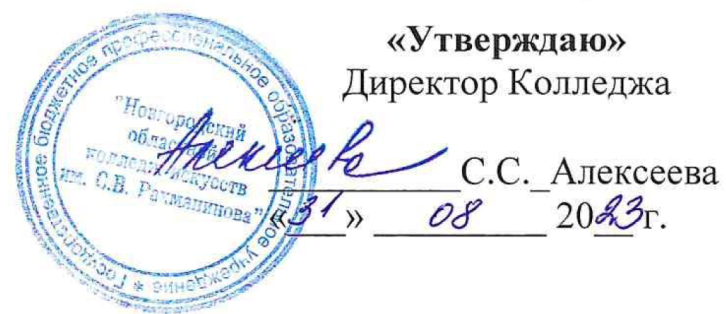 Рабочая программаПринята на заседании Предметно-цикловой комиссииПротокол № 2 от «29» августа 2023 г.Рабочая программа учебной практики УП.04 Ансамблевое исполнительство составлена в соответствии с федеральным государственным образовательным стандартом СПО по специальности                                          53.02.03 Инструментальное исполнительство (по видам инструментов), утвержденным приказом Министерства образования и науки Российской Федерации от 27 октября 2014 г. № 1390. «Согласовано»Заместитель директора по учебной и организационно-методической работе:Содержание1. ПОЯСНИТЕЛЬНАЯ ЗАПИСКА				Область применения программыРабочая программа учебной практики УП.04 Ансамблевое исполнительство является  составной частью основной образовательной программы в соответствии с ФГОС СПО по специальности 53.02.03 Инструментальное исполнительство (по видам инструментов), утвержденной приказом Министерства образования и науки Российской Федерации от 27 октября 2014 г. № 1390,  углубленной подготовки в части освоения основного вида профессиональной деятельности по специальности 53.02.03 Инструментальное исполнительство (по видам инструментов), вид инструмента: Фортепиано. Обучающиеся получают квалификацию: артист, преподаватель, концертмейстер и готовятся к следующим видам деятельности:Исполнительской деятельности (репетиционно-концертной в качестве артиста камерного ансамбля на различных сценических площадках).2. Педагогической деятельности (учебно-методическое обеспечение учебного процесса в детских школах искусств, детских музыкальных школах, других учреждениях дополнительного образования, учреждениях СПО).Общие и профессиональные компетенцииАртист, преподаватель, концертмейстер должен обладать общими компетенциями, включающими в себя способность:ОК 1. Понимать сущность и социальную значимость своей будущей профессии, проявлять к ней устойчивый интерес.ОК 2. Организовывать собственную деятельность, определять методы и способы выполнения профессиональных задач, оценивать их эффективность и качество.ОК 4. Осуществлять поиск, анализ и оценку информации, необходимой для постановки и решения профессиональных задач, профессионального и личностного развития.ОК 5. Использовать информационно-коммуникационные технологии для совершенствования профессиональной деятельности.ОК 6. Работать в коллективе, эффективно общаться с коллегами, руководством.ОК 8. Самостоятельно определять задачи профессионального и личностного развития, заниматься самообразованием, осознанно планировать повышение квалификации.ОК 9. Ориентироваться в условиях частой смены технологий в профессиональной деятельности.ОК 10. Использовать в профессиональной деятельности умения и знания, полученные обучающимися в ходе освоения учебных предметов в соответствии с федеральным государственным образовательным стандартом среднего общего образования.	Артист, преподаватель, концертмейстер должен обладать профессиональными компетенциями, соответствующими видам деятельности:Место дисциплины в структуре программы подготовки специалистов среднего звенаРабочая программа учебной практики УП.04 Ансамблевое исполнительство является  составной частью профессионального учебного цикла  дисциплин и проводится в рамках профессионального модуля ПМ.01 Исполнительская деятельность МДК.01.02.01 Камерный ансамбль, может быть   использована в следующих областях профессиональной деятельности выпускников:Музыкально-инструментальное исполнительство (репетиционно-концертной деятельности в качестве артиста камерного ансамбля  на различных сценических площадках)Музыкальная педагогика в детских школах искусств, детских музыкальных школах и других учреждениях дополнительного образования, общеобразовательных учреждениях, учреждениях СПО.2. ЦЕЛИ И ЗАДАЧИ ДИСЦИПЛИНЫ – ТРЕБОВАНИЯ К РЕЗУЛЬТАТАМ ОСВОЕНИЯ ДИСЦИПЛИНЫЦелью учебной практики УП.04 Ансамблевое исполнительство является воспитание квалифицированных исполнителей, способных:в ансамблевой игре демонстрировать единство исполнительского замысла, последовательность проведения общего плана и полную согласованность в деталях;понимать характер каждой партии, разбираться в тематическом материале исполняемого произведения;определять музыкально-исполнительские задачи камерного ансамбля, обусловленные художественным содержанием и особенностями формы, жанра и стиля произведения.Задачами учебной практики являются: воспитание навыков совместной игры;развитие навыков ансамблевого чтения с листа и быстрой ориентации в музыкальном тексте;расширение музыкального кругозора путём исполнительского ознакомления с инструментальными ансамблевыми произведениями разных стилей, жанров, форм;умение пользоваться логичной аппликатурой, детальной, тщательной педализацией;воспитание	чувства устойчивого ритма, единства темпа, единого характера звукоизвлечения.3. ТРЕБОВАНИЯ К УРОВНЮ ОСВОЕНИЯ СОДЕРЖАНИЯ ПРОГРАММЫВ результате освоения учебной практики УП.04 Ансамблевое исполнительство  обучающийся должен:иметь практический опыт: - чтения с листа музыкальных произведений разных жанров и форм; - репетиционно-концертной работы в качестве артиста в составе 	камерного ансамбля; - исполнения партий в инструментальных ансамблях различного состава;  уметь:  - использовать технические навыки и приёмы, средства исполнительской выразительности для грамотной интерпретации нотного текста; - применять теоретические знания в исполнительской практике;- использовать слуховой контроль для управления процессом   исполнения;- слышать   партии других участников ансамбля; - согласовывать свои исполнительские намерения и находить совместные  художественные решения при работе в ансамбле;	- пользоваться специальной нотной литературой; знать:- ансамблевый репертуар для камерных ансамблей различных составов;- художественно-исполнительские возможности рояля и других инструментов, участвующих  в ансамбле; - профессиональную терминологию; - особенности работы в качестве артиста камерного ансамбля,    специфику репетиционной работы;- историю жанра камерного ансамбля,  выдающихся исполнителей 	в этом жанре.Рабочая программа составлена в соответствии с Рабочей программой         воспитания и календарным планом воспитательной работы. Образовательная деятельность при освоении образовательной программы или отдельных ее компонентов организуется в форме практической подготовки, а также с использованием средств электронного обучения, с применением дистанционных образовательных технологий.информационно-справочные системыэлектронные энциклопедии (библиотека колледжа: электронный читальный зал Президентской библиотеки имени Б.Н. Ельцина)справочники (библиотека колледжа: электронный читальный зал Президентской библиотеки имени Б.Н. Ельцина)электронные дидактические материалыобразовательные видеофильмыаудио и видиозаписиноты, партитурыВ зависимости от целей занятий могут использоваться электронная почта, социальные сети, мессенджеры.4. Структура учебной дисциплиныОбъем времени, выделяемый на МДК, дисциплиныВ соответствии с учебным планом по учебной практике УП. 04. Ансамблевое исполнительство на специальности 53.02.03 Инструментальное исполнительство (по видам инструментов), вид инструмента: Фортепиано, максимальная   учебная нагрузка обучающегося составляет 142 часа, из них - аудиторные индивидуальные занятия 71 час, самостоятельная работа -71час.Время изучения –  5, 6, 7, 8 семестры по 1 часу в неделю. Форма контроля – 5, 6, 8 семестры – итог, 7 семестр – дифференцированный зачет. Тематический планСпециальность – 53.02.03 Инструментальное исполнительство  (по видам инструментов), вид инструмента: Фортепиано. Форма обучения – очная.Распределение учебной нагрузки по семестрамСпециальность –53.02.03 Инструментальное исполнительство (по видам инструментов), вид инструмента: Фортепиано.  Форма обучения – очная.УП.04. Ансамблевое исполнительство   5. СОДЕРЖАНИЕ ДИСЦИПЛИНЫ И ТРЕБОВАНИЯ К ФОРМАМ И СОДЕРЖАНИЮ ТЕКУЩЕГО, ПРОМЕЖУТОЧНОГО, ИТОГОВОГО КОНТРОЛЯ (ПРОГРАММНЫЙ МИНИМУМ, ЗАЧЕТНО-ЭКЗАМЕНАЦИОННЫЕ ТРЕБОВАНИЯ)		5.1 Содержание учебной дисциплиныТема 1. Введение. Ансамблевое исполнительство как часть профессиональной подготовки обучающихся, его цели и задачи.Учебная практика Ансамблевое исполнительство, как составная часть учебной дисциплины Камерный ансамбль  наряду с другими дисциплинами специального цикла и предметами теоретического цикла – составная часть профессиональной подготовки учащихся. Обучение в классе "Камерного ансамбля" играет большую роль в подготовке специалиста, так как именно здесь приобретаются первые навыки совместного исполнительства, расширяется музыкальный кругозор, формируется художественный вкус, понимание стиля, формы, содержания исполняемых произведений. Обозначение целей и задач дисциплины -  требование единого понимания художественного замысла и стилистических особенностей в ансамбле, приобретение многообразных навыков совместного исполнительства, воспитание слухового самоконтроля, исполнительской ответственности, формирование художественного вкуса, чувства стиля, расширение музыкального кругозора, развитие и закрепление навыков чтения нот с листа как необходимого условия дальнейшей практической деятельности будущего специалиста в качестве артиста ансамбля.В результате изучения темы обучающийся должен знать: основные  задачи Ансамблевого исполнительства, его специфику,  а также его возможное применение в своей будущей профессиональной деятельности;  уметь: дать характеристику основных понятий и терминологии, касающихся данного вида профессиональной деятельности.Тема 2. Воспитание ритмической дисциплины в ансамбле.   Основные причины нарушения ритмической  дисциплины: - ускорение темпа при интенсификации развития в музыкальном произведении (восходящие секвенции, усиление гармонического напряжения, восходящее мелодическое развитие, стреттные проведения тем в полифонической музыке);-  нарушения метрической пульсации при стремлении  к объединению музыкальной мысли;- сокращение цезур между концом одного и началом другого музыкального построения;- изменение темпа при сопоставлении контрастных музыкальных характеристик (активное – быстрее, плавное лирическое – медленнее);-   недостаточно точное и тождественное в интонировании исполнение пунктирного ритма;-  трудными для исполнения являются места с одинаковым ритмическим рисунком в двух или нескольких партиях.Средства для преодоления ритмических недостатков; способы воспитания темповой устойчивости:        -  постоянная взаимная координация в ансамбле ритмической согласованности, устойчивости метро-ритмической пульсации и личной ритмической дисциплины;       -  умение правильно и точно читать нотный текст, единство фразировки;      -  развитие у пианиста-ансамблиста навыков партитурного чтения нотного текста.В результате изучения темы обучающийся должен знать: основные принципы ритмической дисциплины в ансамблевой игре; уметь: правильно и точно читать нотный текст ансамблевых музыкальных произведений, дать характеристику основных понятий метро-ритмической пульсации.Тема 3. Воспитание темповых представлений, темпового единства в ансамбле.- соподчинение начинающими ансамблистами своих темповых представлений в начале исполнения;- показ ауфтакта при одновременном вступлении партий партнером, в партии которого излагается основной материал;- необходимость ауфтакта также после генеральных пауз, фермат, при наступлении темпа после значительных замедлений:- преодоление  нарушений темпового единства при разновременном вступлении ансамблистов по причине частого несовпадения воображаемого представления о темпе с инструментально реализуемым.В результате изучения темы обучающийся должен знать: основные принципы воспитания темповых представлений, темпового единства в ансамбле;  уметь: дать характеристику основных понятий по теме (ауфтакт, генеральные паузы, ферматы и т.д.).Тема 4. Работа над динамическим равновесием в ансамбле.         - функциональное значение тематического материала в общей фактуре при распределении силы звучания при одинаковых динамических указаниях в обеих (нескольких) партиях;        - роль регистров в ансамблевой игре;        - особая трудность, - внезапность контрастных динамических сопоставлений;       - преодоление недостатков  у пианистов-ансамблистов превалирования партии правой руки, независимо от значения исполняемой фактуры;      - роль дифференцированной динамики, невозможность замены артикуляционной ясности динамическими усилиями.В результате изучения темы обучающийся должен знать: основные принципы работы над динамическим балансом в ансамбле, функциональность тематического материала музыкального произведения;  уметь: дать характеристику основных понятий  по данной теме (роль регистров, дифференцированная динамика, динамические сопоставления и т.д.).Тема 5. Работа над единством фразировки и штрихов  в ансамбле.         - единство фразировки как важнейшее условие ансамблевой игры не только при одновременном проведении тематического материала, но и при разновременном его звучании;      - единство штрихов струнной группы ансамбля (распределение движения смычка, место его использования при звукоизвлечении), единство интонации.В результате изучения темы обучающийся должен знать: основные принципы работы над единством фразировки и штрихов в ансамбле;   уметь: дать характеристику основных понятий по данной теме (звукоизвлечение, движения смычка, единство интонации и т.д.). 5.2. Требования к формам и содержанию текущего, промежуточного, итогового контроляКритерии оценокотлично («5») – грамотно, профессионально выученный нотный текст, уверенное знание наизусть, технически совершенно; слаженно синхронно в ансамбле, выразительно, артистично; прослушивается логичная концепция;хорошо («4») – профессионально выученный нотный текст, синхронно в ансамбле, исполнение без серьезных ошибок, но по выразительности уступает игре на «5» (отлично);удовлетворительно («3») – сочинение выучено грамотно, но не очень уверенно в знании наизусть, с помарками, с расхождениями в ансамбле, недостаточно выразительное;неудовлетворительно («2») – плохо выученный нотный текст, исполнение с ошибками, остановками, маловыразительное; посредственное ощущение ансамбля.          6. условия реализации ПРОГРАММЫ дисциплины6.1 Учебно-методическое и информационное обеспечение курсаКарта учебно-методического обеспечения учебной практики  УП. 04 Ансамблевое исполнительство, специальность 53.02.03 Инструментальное исполнительство, (по видам инструментов), вид инструмента: Фортепиано. Форма обучения – очная.Обеспечение дисциплины учебными изданиямиОбеспечение дисциплины учебно-методическими материалами (разработками)    6.2.   Требования к материально-техническому обеспечению7. МЕТОДИЧЕСКИЕ РЕКОМЕНДАЦИИ ПРЕПОДАВАТЕЛЯМСоставы камерных ансамблей, как правило, подбираются на два учебных года. При подборе партнеров необходимо учитывать характер каждого учащегося, его творческую индивидуальность, музыкально-художественное и техническое развитие, музыкально-психологическую совместимость индивидуальностей в камерно-ансамблевом исполнительстве. Если подбор партнеров в ансамбле оказался неудачным, необходимо как можно скорее произвести необходимые замены. Если по каким-либо обстоятельствам в ансамбле остается один из партнеров, педагог, ведущий предмет, по возможности, выполняет роль второго партнера и играет со своим учащимся в ансамбле.В индивидуальный годовой план каждого учащегося должно быть включено  несколько (2-3) произведений крупной формы.  В первый год обучения необходимо включить жанр классической сонаты или вариаций, или эпохи барокко, и таким образом начать изучение обширного камерного ансамблевого  репертуара.Для организации самостоятельной работы преподаватель может возложить роль «старшего»  на более сильного  партнера в ансамбле. В индивидуальном порядке в классе камерного ансамбля используется иллюстратор.Уже в первый год обучения особое  внимание в ансамблевом исполнительстве следует уделить таким понятиям, как ауфтакт и внутридолевая пульсация, а также воспитанию темпового единства в ансамбле, единства фразировки  и штрихов, ритмической дисциплины. Ансамблевое мастерство совершенствуется в самостоятельной работе обучающихся на основе приобретенных на уроке практических навыков и выполнении конкретных заданий.При изучении камерно-ансамблевых музыкальных произведений обучающиеся встречаются с целым рядом объективных трудностей. В первую очередь необходимо отметить недостаточную подготовленность к восприятию и оценке большого количества разнообразных явлений камерной литературы, которые составляют «материальную» базу курса, поскольку лишь более качественное знание фактической стороны изучаемого предмета может обеспечить успешное овладение данным курсом.Стоящая в освоении нашего курса задача развития камерно-исполнительских умений обучающегося диктует необходимость практической актуализации самостоятельной работы, как одного из важных принципов изучения курса камерного ансамбля.Тема 1. Введение. Ансамблевое исполнительство как часть профессиональной подготовки обучающихся, его цели и задачи.Перечень заданий: - чтение рекомендуемой литературы - изучение музыкального  материала по данной теме - прослушивание музыкальных произведенийЦель заданий:- закрепление знания теоретического материала - подготовка к непосредственной ансамблево-исполнительской деятельности Требования к знаниям и умениям:знать – специфику Ансамблевого исполнительства,уметь дать характеристику основным понятиям по данной теме.Содержание работы:- закрепление  теоретического  материала по теме на конкретных примерах из нотной литературы и записей исполнения выдающихся музыкантов-ансамблистов.Тема 2. Воспитание ритмической дисциплины в ансамбле.Перечень заданий: - на конкретном музыкальном материале выявить основные причины нарушения ритмической дисциплины в игре ансамбле -  определить возможные технологические пути преодоления этих ошибок Цель заданий:- закрепление знания на конкретных музыкальных примерах;- подготовка к публичному исполнению; - проверка умения самостоятельно наметить пути преодоления ошибок в контексте изучаемой темы.Требования к знаниям и умениям:знать – основные причины нарушения ритмической дисциплины в ансамблевой игре;уметь – находить технологические решения данной проблемы.Содержание работы:- работа над нотным текстом изучаемого произведения в контексте данной темыТема 3. Воспитание темповых представлений, темпового единства в ансамбле.Перечень заданий:- самостоятельные совместные репетиции с партнером по ансамблю;- изучение особенностей музыкальной партии партнера по ансамблю;- показ ауфтакта при одновременном вступлении партий партнером, в партии которого излагается основной материал.Цель заданий:- закрепление знания теоретико-методического материала на конкретном музыкальном произведении;- подготовка к  публичному исполнению;- проверка умения самостоятельно  преодолевать нарушения темпового единства при разновременном вступлении ансамблистов.Требования к знаниям и умениям:знать –  основные принципы темпового единства в ансамбле;уметь – технологически решать проблемы нарушения темпового единства в ансамблевом исполнительстве.  Содержание работы:- закрепление  теоретического материала по данной теме на конкретном музыкальном произведении.Тема 4. Работа над динамическим равновесием в ансамблеПеречень заданий: - определить функциональное значение тематического материала в общей фактуре музыкального произведения в обеих (нескольких) партиях при одинаковых динамических указаниях;-  изучение редакций различных музыкальных произведений, овладение практическими навыками работы с авторским нотным текстом.Цель задания:- закрепление знания теоретико-методического материала  на конкретном музыкальном произведении;- подготовка  к концертному выступлению;- проверка умения самостоятельно преодолевать недостатки, связанные с  превалированием  партии правой руки, независимо от значения исполняемой фактуры.Требования к знаниям и умениям:знать - основные принципы дифференцированной динамики в камерной музыкальной литературе различных стилей;уметь – по мере необходимости пользоваться заменой артикуляционной ясности в звукоизвлечении динамическими усилиями при соблюдении исполнительского баланса в ансамбле.Содержание работы:- закрепление  теоретико-методического  материала  на конкретном музыкальном материале.Тема 5. Работа над единством фразировки и штрихов в ансамблеПеречень заданий:- самостоятельные совместные репетиции с партнером по ансамблю- изучение особенностей музыкальной партии партнера по ансамблючтение конспекта- прослушивание камерных произведений с привлечением нотной литературы (пластинки, аудиозаписи) Цель заданий:- закрепление знания теоретико-методического материала  непосредственно в ансамблевом исполнительстве- подготовка к экзамену - проверка умения самостоятельно работать над единством фразировки, штрихов, интонации в совместном ансамблевом музицированииТребования к знаниям и умениям:знать – основные принципы работы над единством фразировки и штрихов  в ансамбле;уметь – самостоятельно технологически решать  исполнительские проблемы, связанные с единством фразировки, штрихов и интонации  в  ансамбле;Содержание работы:- закрепление  пройденного  материала на конкретном музыкальном произведении.8. САМОСТОЯТЕЛЬНАЯ РАБОТА ОБУЧАЮЩИХСЯОсновные задачи:- систематизации и закрепления полученных теоретических знаний и практических умений обучающихся;-   углубления и расширения теоретических знаний;-  формирования умений использовать нормативную, правовую, справочную документацию и специальную литературу;-  развития познавательных способностей и активности обучающихся,  творческой инициативы, самостоятельности, ответственности и организованности;- формирования самостоятельности мышления, способностей к саморазвитию, самосовершенствованию и самореализации;-  развития исследовательских умений.Основные виды самостоятельной работы: аудиторная и внеаудиторная.Аудиторная самостоятельная работа по дисциплине выполняется на учебных занятиях под непосредственным руководством преподавателя и по его заданию.Внеаудиторная самостоятельная работа выполняется обучающимся по заданию преподавателя, но без его непосредственного участия.Видами знаний для внеаудиторной самостоятельной работы могут быть:- для овладения знаниями: чтение нотного текста (различные редакции музыкального произведения); использование аудио- и видеозаписей, компьютерной техники, Интернет и др.;- для закрепления и систематизации знаний: работа с нотным текстом, чтение нот в различных ключах, изучение вспомогательной методической и теоретической литературы.Знания, умения и навыки, которые формируются в ходе самостоятельной работы:получение обучающимися знаний по широкому спектру вопросов, связанных с камерным исполнительством: репертуаром, историей создания произведений, их жанровые и стилистические особенности,воспитание у обучающихся умения целостного анализа художественно-выразительных возможностей исполнительских средств, формирование представления об эволюции исполнительства как целостном процессе, представление об эволюции исполнительства как целостном процессе,выработка навыков анализа интерпретации музыкальных произведений и критериев их оценки.9. СПИСОК ЛИТЕРАТУРЫОсновная литератураБялый И. Из истории фортепианного трио. М., Музыка, 1989Учебное пособие по курсу преподавания камерного ансамбля. Всесоюзный методический кабинет при Министерстве культуры СССР, 1985Раабен Л. Инструментальный ансамбль в русской музыке. М., 1996Гайдамович Т. Фортепианные трио Моцарта. Комментарии, советы исполнителям. М., Музыка, 1997Гайдамович Т. Русское фортепианное трио. М., 1998Дополнительная 1. Ауэрбах Л. Трио Чайковского «Памяти великого художника». М.,    Музыка, 1977.2. Гайдамович Т. Инструментальные ансамбли. М., 19603. Гайдамович Т. Оборин – камерный исполнитель // Л.Н. Оборин (ред. М. Соколов). М., 1977Головинский Г. Камерные ансамбли Бородина. М., 1972Давидян Р. Квартетное искусство. Проблемы исполнительства и педагогики. М., 1984Долинская Е. Стиль инструментальных сочинений Н.Я. Мясковского и современность. М., 1985Камерный ансамбль. Педагогика и исполнительство. М., 1979О мастерстве ансамблиста (сборник научных трудов). ЛГК им. Римского-Корсакова. Л., 1986Русская камерно-ансамблевая музыка в ВУЗе. М., 1989Сигети Й. Скрипичные произведения Бетховена. М., Музыка, 1970Соловцова Л. Камерно-инструментальная музыка А. Бородина. М., 1960Сорокер Я. Скрипичные сонаты Бетховена. Л., 1964Учебное пособие по курсу преподавания камерного ансамбля. Всесоюзный методический кабинет при Министерстве культуры СССР, 1985Ширинский А. Скрипичные произведения Шостаковича. М., Музыка, 1988Нотная литература: произведения для чтения с листа5 и 6 семестрыСкрипка и фортепианоАльбинони Т. Соната для скрипки и фортепиано си бемоль мажорБетховен Л. Серенада для скрипки и фортепианоБетховен Л. Рондо и вариации на тему Моцарта из оперы «Волшебная флейта» для  скрипки  и фортепианоБогатырев А. Соната для скрипки и фортепиано №1Вивальди А. Сонаты для скрипки и клавира соль минор, соль мажорГендель Г. Соната №6 ми мажор для скрипки и клавираКорелли А. Избранные сонаты для скрипки и клавираМоцарт В. Соната для скрипки и фортепиано ми минорТелеман Г. Соната №4 для скрипки и клавираАльт и фортепианоБетховен Л. Сонатина до мажорБоккерини Л. Соната до мажорДжеминиани Ф. Соната фа минорМарчелло Б. Соната до мажорНардини П. Соната фа мажорХаммер К. Соната №4Эккельс Соната фа мажорВиолончель и фортепиано1.Ариости А. Соната ре минор 2.Вивальди А. Соната ми минор3.Гендель Г. Соната соль минор4.Геништа И. Соната5.Корелли А. Соната ре минор6.Марчелло Б. Сонаты до мажор, соль мажор7.Саммартини Дж. Соната соль мажор8.Телеман Г. Соната ми минорПримерный репертуарный список5,6 семестрыСонаты для скрипки и фортепианоАлябьев А.  СонатаБарток Б. СонатинаБах И.С. Сонаты соль минор, ля мажор. А.Гедике)Бетховен Л. Сонаты №2, №4Ботяров Е. СонатаВебер К.М. СонатыГайдн Й. СонатыГриг Э. Соната №1 фа мажор (1 ч.)Дворжак А. Сонатина соль мажорДушек Я. СонатыКара-Караев СонатаМендельсон Ф. Соната фа минор Моцарт В. Легкие сонаты («детские») т.1-2Моцарт В. Сонаты №№ 1,2,4,5,6,7,8,9,18 (под ред. К. Флеша                                        и А. Шнабеля) Раков Н. Сонатина ре мажорТактакишвили О. СонатаФрид Г. Сонатины соль мажор и си бемоль мажорФрансе СонатинаЧичков Ю. СонатинаШуберт Ф. Сонатины ре мажор и соль минорАльт и фортепиано1.Вивальди А. Сонаты ре мажор и соль минор2.Гаде Н. Соната ре минор3.Геништа И. – Борисовский В. Соната4.Гендель Г. Избранные сонаты5. Мендельсон Ф. Соната до минор ч.1.
Виолончель и фортепиано1.Бах И.С. Соната ре мажор2.Бетховен Л. Вариации на тему Генделя3. Гедике А. Соната4.Гречанинов А. Соната5.Капп Э. Соната6.Мысливечек Й. Соната7.Нардини П. Соната до мажорТрио, квартеты, квинтеты для струнных инструментов и фортепиано1.Алябьев А. Трио («Неоконченное»)2.Бородин А. Неоконченное трио (ч.1)3. Бородин А. Квинтет (ч.1)4.Бортнянский Д. Квинтет для скрипки, альта, виолончели, арфы и фортепиано5.Вебер К.М. Квартет си бемоль мажор6.Гендель Г. Трио-сонаты7.Гайдн Й. Трио8.Ипполитов-Иванов М. Квартет ля бемоль мажор (1 ч.)9. Ипполитов-Иванов М. Вариации на русские народные темы (фортепиано, скрипка, виолдончель)10. Моцарт В. Два Дивертисмента для трио11. Моцарт В. Трио (наиболее легкие)12. Моцарт В. Квартеты №№1,2 (фортепиано, скрипка, альт, виолончель)13.Мендельсон Ф. Трио №2 (1 ч.)14.Римский-Корсаков Н.А. Трио до минор15.Рубинштейн А. Трио соль минор16.Сметана Б. Трио соль минор17.Телеман Трио-сонатыСонаты для духовых инструментов и фортепиано, квинтетыАсафьев Б. Соната для гобоя и фортепианоБах И.С. Сонаты для флейты и клавираБах Ф.Э. Шесть сонат для кларнета, фагота и фортепианоБетховен Л. Соната си бемоль мажор для флейты и фортепианоБетховен Л. Соната си бемоль мажор для валторны и фортепианоБетховен Л. Сонатина для кларнета  и фортепианоБрамс И. Сонаты для кларнета и фортепиано ор.120 фа минор и ми бемоль мажорГречанинов А. Соната для кларнета и фортепианоМоцарт В. Два дивертисмента для гобоя, флейты и фортепианоМоцарт В. Квинтет для фортепиано, гобоя, кларнета, фагота и валторныОнеггер А. Сонатина для кларнета и фортепианоПейко Н. Лирическая соната для флейты и фортепианоПуленк Ф. Соната для гобоя  и фортепианоПуленк Ф. Соната для кларнета  и фортепианоПуленк Ф. Соната для флейты и фортепианоРаков А. Соната для кларнета и фортепианоРаков А. Соната для гобоя и фортепианоСен-Санс К. Соната для гобоя и фортепианоСен-Санс К. Соната для кларнета  и фортепианоСен-Санс К. Соната для фагота  и фортепианоХиндемит П. Соната для гобоя и фортепианоХиндемит П. Соната для трубы и фортепианоХиндемит П. Соната для флейты  и фортепианоСмешанные ансамбли (для духовых, струнных и фортепиано, для духовых и фортепиано)1.Бах.И.С. Сонаты для скрипки, флейты и клавира2.Бетховен Л. Трио си бемоль мажор для кларнета, виолончели и фортепиано3. Бетховен Л. Соната для валторны и фортепиано фа мажор4.Брамс И. Трио ор.40 для валторны, скрипки и фортепиано ми бемоль мажор5. Брамс И. Трио ор.141 для кларнета, виолончели  и фортепиано ля минор6.Барток Б. «Контрасты» для скрипки, кларнета и фортепиано7. Барток Б. Трио №5 для кларнета, виолончели  и фортепиано8.Вебер К.М. Трио соль минор для флейты, виолончели и фортепиано9.Глинка М. Патетическое трио для фортепиано, кларнета и фагота10.Гедике А. Квинтет для скрипки, валторны, кларнета, альта и   фортепиано11.Кюи Ц. Пять миниатюр для фортепиано, скрипки и флейты12.Моцарт В. Трио ми бемоль мажор для кларнета, альта и фортепиано13.Николаева Т. Трио для флейты, альта и фортепиано14.Хачатурян А. Трио для скрипки, кларнета и фортепиано15.Хачатурян К. Трио для скрипки, валторны и фортепиано7, 8 семестрыСкрипка и фортепиано 1.Бах И.С. Сонаты ля мажор, си минор, фа минор  2. Бах И.Х. Соната ре мажор3. Бах Ф.Э. Соната до минор, си минор4. Бетховен Л. Сонаты №1,5,8.5.Брамс И. Соната ля мажор6.Вайнберг М. Соната до минор7.Вайнберг М. Сонатина ре минор8.Гедике Сонаты ля мажор, ре мажор9.Григ Э. Сонаты фа мажор, до минор, соль мажор10.Дворжак А. Соната фа мажор11.Дварионас Б. Соната-баллада12.Ипполитов-Иванов М.  Соната13.Кюи Ц.  Соната14.Крейн Ю.  Соната №215.Левитин Ю.  Сонатина16.Вилла-Лобос Э.  Сонаты-фантазии №1 и №217.Мендельсон Ф.  Соната фа мажор18.Метнер Н.  Соната си минор19.Моцарт В. Сонаты20.Мясковский Н. Соната фа минор21.Направник Э. Соната22.Николаев Л. Соната соль минор23.Николаева Т. Сонатина ор.1524.Пуленк Ф. Соната25.Прокофьев С. Соната ре мажор26.Раков Н. Соната ми минор27.Рубинштейн А. Соната соль мажор28.Сен-Санс К. Сонаты29.Танеев С. Соната ля минор30.Тактакишвили О. Соната31.Фрид Г. Соната №332.Форе Г. Сонаты33.Хачатурян К. Соната34.Хиндемит П. Соната35.Шимановский К. Соната36.Шуман Р. Соната ля минор37. Шуберт Ф. Сонатина ля минор38. Шуберт Ф. Дуэт ля мажор39.Эшпай А. СонатаАльт и фортепиано1.Бах И.С. Сонаты (переложение Г.Талаляна)2.Бунин Р. Соната3.Винклер А. Соната4.Глинка М. Неоконченная соната5.Мансурян Т. Соната6.Мендельсон Ф. Соната до минор7.Мийо Д. Сонаты8.Онеггер А. Соната9.Рубинштейн А. Соната фа минор10.Хиндемит П. Траурная музыка11.Шебалин В.  Соната №212.Шуберт Ф. Соната-арпеджионе13.Шуман Р. Четыре пьесы для альта и фортепиано                                      («Сказочные картины»)14. Шуман Р. Адажио и АллегроВиолончель и фортепиано1.Бах И.С. Сонаты №№1,2,32.Бетховен Л. Сонаты №№1,23.Брамс И. Соната ми минор4.Вебер К.М. Соната до мажор5.Гедике А. Соната6.Григ Э. Сонаты7.Кабалевский Д. Соната8.Кодаи З. Сонатина9.Левитин Ю. Соната10.Мендельсон Ф. Сонаты №№1, 211.Моцарт В. Соната для двух виолончелей и фортепиано си бемоль мажор12.Мясковский Н. Сонаты13.Прокофьев С. Соната14.Рахманинов С. Соната15.Рубинштейн А. Соната16.Сен-Санс К. Соната до минор17.Фрид Г. Соната18.Хачатурян К. Соната19.Шебалин В. Соната20.Шостакович Д. СонатаТрио, квартеты, квинтеты, секстеты для струнных инструментов и фортепиано1.Алябьев А. Трио ля минор2.Аренский А. Трио№1 ре минор3.Бабаджанян А. Трио4.Бктховен Л. Трио №№1-3 ор.1,трио ор.11, трио ор.70№1 ре мажор5. Бетховен Л. Квартет ми бемоль мажор6.Благой Д. Ноктюрн-поэма для трио7. Бородин А. Квинтет8. Василенко А. Трио9.Галынин Д. Трио10. Гедике А. Трио соль минор11.Глинка М. Патетическое трио (в переложении для струнных инструментов)12. Глинка М. Секстет13. Гречанинов А. Трио14.Дворжак А. Трио ор.21 «Думки»15.Дворжак А. Квинтет «Думки»16. Ипполитов-Иванов А. Квартет ля бемоль мажор17.Казелла А. Сицилиана и бурлеска для трио18.Левитин Ю. Трио19.Мендельсон Трио №№1,220. Мендельсон Квартеты до минор, фа минор.21.Моцарт В. Квартеты соль минор, ми бемоль мажор22.Брамс И. Квартеты соль минор, до минор, ля мажор23.Катуар Г.  Квартет24.Танеев С. Квартет ми мажор25.Штраус Р. Квартет до минор26.Шуман Р. Квартет ми бемоль мажор27.Аренский А. Квинтет ре мажор28. Брамс И. Квинтет фа минор29.Богданов-Березовский В. Квинтет30.Вайнберг М. Квинтет31.Гедике А. Квинтет до мажор32.Евлахов О. Квинтет33.Левитин Ю. Квинтет34.Нейко Н. Квинтет35.Пярт А. Квинтет36.Ряэтс Я. Квинтет37.Сен-Санс К. Квинтет38.Чайковский Б. Квинтет39. Шнитке А. Квинтет40.Шрстакович Д. Квинтет41.Шуман Р. Квинтет42.Ляпунов А. Секстет для двух скрипок, виолончели, альта, контрабаса и фортепиано43. Мендельсон Ф. Секстет для скрипки, виолончели, двух альтов, контрабаса и фортепианоЛист переутверждения рабочей программыдисциплины (профессионального модуля)Рабочая программа: _____________________________________________________________________________________________________одобрена на 20__/20__ учебный год на заседании предметно-цикловой комиссии	_от	20	г., протокол №	Председатель ПЦК	Рабочая программа: _____________________________________________________________________________________________________одобрена на 20__/20__ учебный год на заседании предметно-цикловой комиссии	_от	20	г., протокол №	Председатель ПЦК	(подпись)	(Инициалы и фамилия)Рабочая программа: _____________________________________________________________________________________________________одобрена на 20__/20__ учебный год на заседании предметно-цикловой комиссии	_от	20	г., протокол №	Председатель ПЦК	Рабочая программа: _____________________________________________________________________________________________________одобрена на 20__/20__  учебный год на заседании предметно-цикловой комиссии	_от	20	г., протокол №	Председатель ПЦК	(подпись)	(Инициалы и фамилия)ЛИСТ РЕГИСТРАЦИИ ИЗМЕНЕНИЙ, ВНЕСЕННЫХ В РАБОЧУЮ ПРОГРАММУ                                    ПМ.01 Исполнительская деятельность(наименование профессионального модуля)МДК. 01.02 Ансамблевое исполнительство(наименование мдк, дисциплина)                                    УП.04 Ансамблевое исполнительство(раздел мдк, дисциплина)53.02.03 Инструментальное исполнительство (по видам инструментов)(код и наименование специальности)Фортепиано(наименование вида инструмента)Председатель ПЦКРазработчикиМаксимова Л.А.Максимова Л.А.     (подпись)                                        (расшифровка)     (подпись)                                        (расшифровка)«29» августа 2023 г.«29» августа 2023 г.С.Н. Зимнева(подпись)(расшифровка)«29» августа 2023 г.«29» августа 2023 г.Код компетенцииНаименование компетенцииИсполнительская деятельностьПК 1.1.Целостно и грамотно воспринимать и исполнять музыкальные произведения, самостоятельно осваивать сольный, оркестровый и ансамблевый репертуар.ПК 1.2.Осуществлять исполнительскую деятельность и репетиционную работу в условиях концертной организации, в оркестровых и ансамблевых коллективах.ПК 1.3.Осваивать сольный, ансамблевый, оркестровый исполнительский репертуар.ПК 1.4.Выполнять теоретический и исполнительский анализ музыкального произведения, применять базовые теоретические знания в процессе поиска интерпретаторских решений.ПК 1.5.Применять в исполнительской деятельности технические средства звукозаписи, вести репетиционную работу и запись в условиях студии.Педагогическая деятельностьПК 2.1.Осуществлять педагогическую и учебно-методическую деятельность в образовательных организациях дополнительного образования детей (детских школах искусств по видам искусств), общеобразовательных организациях, профессиональных образовательных организациях.ПК 2.3.Анализировать проведенные занятия для установления соответствия содержания, методов и средств поставленным целям и задачам, интерпретировать и использовать в работе полученные результаты для коррекции собственной деятельности.ПК 2.4.Осваивать основной учебно-педагогический репертуар.ПК 2.5.Применять классические и современные методы преподавания, анализировать особенности отечественных и мировых инструментальных школ.ПК 2.8.Владеть культурой устной и письменной речи, профессиональной терминологией.Наименованиеразделов и темМакс.нагрузкаобучающ., час.Кол-во аудиторных часов Самост.работаобучающ.1.Введение. Ансамблевое исполнительство как часть профессиональной подготовки обучающихся, его цели и задачи.2112. Воспитание ритмической дисциплины в ансамбле.4020203. Воспитание темповых представлений, темпового единства в ансамбле.2010104. Работа над динамическим равновесием в ансамбле.4020205. Работа над единством фразировки и штрихов  в ансамбле.  402020Вид учебной работыВсегосеместрысеместрысеместрысеместрыВид учебной работыВсего5678Аудиторные занятия7116201619Самостоятельная работа7116201619Всего14232403238Вид итогового контроляитогитогдифференцированный зачетитогКурсСеместрФорма контроляПрограмма35ИтогСонатное аллегро или вариации композиторов эпохи классицизма или бароккоМедленная часть или рондо композиторов эпохи классицизма или барокко36ИтогСонатное аллегро или вариации композиторов-романтиков или ХХ века47Дифференцированный зачетПрограмма государственного экзамена по данной дисциплине48Итог: концертное прослушиваниеПрограмма государственного экзамена по данной дисциплинеНаименование и описание средств обученияВид занятий, в котором используетсяЧисло обеспечиваемых часовКол-во экземпляровКол-во экземпляровНаименование и описание средств обученияВид занятий, в котором используетсяЧисло обеспечиваемых часовУчебный кабинетБиблиотека колледжаАльбинони Т. Соната для скрипки и фортепиано си бемоль мажорБетховен Л. Сонаты для скрипки и фортепианоГендель Г. Сонаты для скрипки и фортепианоБах И. Сонаты для скрипки и фортепианоКорелли А.  Избранные сонаты для скрипки и фортепианоМоцарт В. Избранные сонаты для скрипки и фортепианоБарток Б. Сонатина для скрипки и фортепианоГайдн И. Сонаты для скрипки и фортепианоГриг Э. Сонаты для скрипки и фортепианоПуленк Ф. Соната для скрипки и фортепианоДворжак А. Сонатина соль-мажорРаков Н.  Сонатина ре-мажорФрансе Ж. СонатинаШуберт Ф. СонатиныБах И.  Сонаты для виолончели и фортепианоБетховен Л. Сонаты для виолончели и фортепианоКодай З.  Соната для виолончели и фортепианоШостакович Д. Соната для виолончели и фортепианоКабалевский Д. Соната для виолончели и фортепианоРубинштейн А. Соната для виолончели и фортепианоБрамс И.  Сонаты для виолончели и фортепианоРахманинов С.  Соната для виолончели и фортепианоРубинштейн А.  Трио соль-минорСметана Б.  Трио соль-минорРахманинов С.  Элегическое триоАренский А.  Трио до-минор и ре-минорШостакович Д.  Трио №1, №2Моцарт В.  Трио (легкие)Римский-Корсаков Н.  Трио до-минорСвиридов Г. ТриоМендельсон Ф.  Два триоАудиторные индивидуальные занятия и  самостоятельная работа обучающихся9999999999999999999999999999999-------------------------------31648412261212214816242162114241111Наименование и описание средств обученияВид занятий, в котором используетсяЧисло обеспечивае-мых часовКол-во экземпляров1. Рабочая программа по камерному ансамблюМаксимова Л.А. 2018 г.Индивидуальные занятия7112. Методические рекомендации по самостоятельной работе студентов. Максимова Л.А. 2018 г.Индивидуальные занятия и при СРС7113. Контрольно-измерительные материалы по камерному ансамблю.   Максимова Л.А. 2018 г.Индивидуальные занятия          9 14. Корноухов М. Методология изучения нотного текста. М. 2015Индивидуальные занятия1Наименование и описание средств обученияВид занятия, в котором используетсяЧисло обеспечиваемых часовКол-во экземпляров1. Музыкальный центр (проигрыватель виниловых пластинок, лазерный проигрыватель компакт-дисков)Аудиторные индивидуальные занятия, самостоятельная работаСогласно учебному плануПо необходимости 2. - Виниловые пластинки    -  Компакт-диски, видео-кассеты   - Электронные носителиАудиторные индивидуальные занятия, самостоятельная работаСогласно учебному плануПо необходимости3. Фортепиано, струнные и духовые инструментыАудиторные индивидуальные занятия, самостоятельная работаСогласно учебному плануПо необходимости4. Нотные печатные изданияАудиторные индивидуальные занятия, самостоятельная работаНомер измененияНомер листаДата внесения измененияФИО ответственного за внесение измененияПодписьответственного за внесение изменения